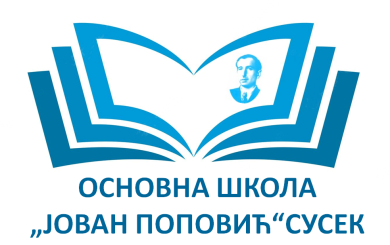 Распоред писаних  провера у VII разреду за 2.пол. школске 2023-2024.године4/01Недеља у месецу5/01 - 1/02Недеља у месецу2/02Недеља у месецу4/02Недеља у месецу5/02 - 1/03Недеља у месецу2/03Недеља у месецу3/03Недеља у месецу4/03Недеља у месецу5/03Недеља у месецу3/04Недеља у месецу4/04Недеља у месецу5/04 - 1/05Недеља у месецу2/05Недеља у месецу3/05Недеља у месецу4/05Недеља у месецу5/05 - 1/06Недеља у месецу2/06Недеља у месецуПРЕДМЕТГРУПАВРСТАСАДРЖАЈ РАДАДАТУМДОДАОИЗМЕНИООЦЕЊЕНОМатематика-контролни задатакАлгебарски изрази 1....23. 1. 2024.И. Ђука
5. 1. 2024. 10:12—23/23ПРЕДМЕТГРУПАВРСТАСАДРЖАЈ РАДАДАТУМДОДАОИЗМЕНИООЦЕЊЕНОФизика-контролни задатакСиле трења. Силе отп...30. 1. 2024.М. Субић
27. 11. 2023. 09:07М. Субић
23. 1. 2024. 10:4423/23Енглески језик (1. страни језик)-контролни задатакModule 3 Test31. 1. 2024.И. Катона
12. 1. 2024. 21:54—23/23ПРЕДМЕТГРУПАВРСТАСАДРЖАЈ РАДАДАТУМДОДАОИЗМЕНИООЦЕЊЕНОХемија-контролни задатакХемијске везе, вален...7. 2. 2024.М. Милутин
14. 1. 2024. 20:13М. Милутин
14. 1. 2024. 20:1423/23Словачки језик и књижевност - Матерњи језик и књижевност-контролни задатакНепроменљиве врсте р...8. 2. 2024.Р. Колар
18. 1. 2024. 14:36—4/4ПРЕДМЕТГРУПАВРСТАСАДРЖАЈ РАДАДАТУМДОДАОИЗМЕНИООЦЕЊЕНОГеографија-контролни задатакАзија20. 2. 2024.М. Андријашевић
30. 1. 2024. 15:26—0/23ПРЕДМЕТГРУПАВРСТАСАДРЖАЈ РАДАДАТУМДОДАОИЗМЕНИООЦЕЊЕНОРуски језик (2. страни језик) (изборни)-контролни задатакПадежи, прилагательн...26. 2. 2024.Г. Нинковић
18. 1. 2024. 11:10—0/23Математика-контролни задатакМногоугао – контролн...1. 3. 2024.И. Ђука
5. 1. 2024. 10:15—0/23ПРЕДМЕТГРУПАВРСТАСАДРЖАЈ РАДАДАТУМДОДАОИЗМЕНИООЦЕЊЕНОБиологија-контролни задатакЈединство грађе и фу...4. 3. 2024.М. Милутин
14. 1. 2024. 20:21—0/23Енглески језик (1. страни језик)-контролни задатакModule 4 Test7. 3. 2024.И. Катона
12. 1. 2024. 21:54—0/23ПРЕДМЕТГРУПАВРСТАСАДРЖАЈ РАДАДАТУМДОДАОИЗМЕНИООЦЕЊЕНОФизика-контролни задатакРавнотежа тела14. 3. 2024.М. Субић
27. 11. 2023. 09:09М. Субић
23. 1. 2024. 10:450/23Српски језик и књижевност-контролни задатакНезависне реченице15. 3. 2024.Б. Драшко
5. 1. 2024. 16:43—0/19ПРЕДМЕТГРУПАВРСТАСАДРЖАЈ РАДАДАТУМДОДАОИЗМЕНИООЦЕЊЕНОСловачки језик и књижевност - Матерњи језик и књижевност-писмени задатакТрећи писмени задата...21. 3. 2024.Р. Колар
18. 1. 2024. 14:43—0/4Хемија-контролни задатакРаствори и растворљи...22. 3. 2024.М. Милутин
14. 1. 2024. 20:16—0/23ПРЕДМЕТГРУПАВРСТАСАДРЖАЈ РАДАДАТУМДОДАОИЗМЕНИООЦЕЊЕНОСрпски језик и књижевност-писмени задатакТрећи школски писмен...25. 3. 2024.Б. Драшко
5. 1. 2024. 16:44—0/19Математика-писмени задатакТрећи писмени задата...26. 3. 2024.И. Ђука
5. 1. 2024. 10:17—0/23ПРЕДМЕТГРУПАВРСТАСАДРЖАЈ РАДАДАТУМДОДАОИЗМЕНИООЦЕЊЕНОГеографија-контролни задатакАфрика16. 4. 2024.М. Андријашевић
30. 1. 2024. 15:27—0/23Историја-контролни задатакЕвропа, свет и српск...18. 4. 2024.О. Видовић
29. 2. 2024. 13:38О. Видовић
29. 2. 2024. 13:400/23ПРЕДМЕТГРУПАВРСТАСАДРЖАЈ РАДАДАТУМДОДАОИЗМЕНИООЦЕЊЕНОЕнглески језик (1. страни језик)-контролни задатакModule 5 Test24. 4. 2024.И. Катона
12. 1. 2024. 21:55—0/23Математика-контролни задатакРастављање полинома...25. 4. 2024.И. Ђука
5. 1. 2024. 10:19—0/23ПРЕДМЕТГРУПАВРСТАСАДРЖАЈ РАДАДАТУМДОДАОИЗМЕНИООЦЕЊЕНОРуски језик (2. страни језик) (изборни)-писмени задатакВторая письменная ра...29. 4. 2024.Г. Нинковић
25. 1. 2024. 07:37—0/23ПРЕДМЕТГРУПАВРСТАСАДРЖАЈ РАДАДАТУМДОДАОИЗМЕНИООЦЕЊЕНОБиологија-контролни задатакЖивот у екосистему8. 5. 2024.М. Милутин
14. 1. 2024. 20:22—0/23Словачки језик и књижевност - Матерњи језик и књижевност-контролни задатакДруги контролни зада...10. 5. 2024.Р. Колар
18. 1. 2024. 14:59—0/4ПРЕДМЕТГРУПАВРСТАСАДРЖАЈ РАДАДАТУМДОДАОИЗМЕНИООЦЕЊЕНОФизика-контролни задатакМеханички рад и енер...16. 5. 2024.М. Субић
27. 11. 2023. 09:11М. Субић
23. 1. 2024. 10:450/23Српски језик и књижевност-контролни задатакЗависне реченице17. 5. 2024.Б. Драшко
5. 1. 2024. 16:46—0/19ПРЕДМЕТГРУПАВРСТАСАДРЖАЈ РАДАДАТУМДОДАОИЗМЕНИООЦЕЊЕНОЕнглески језик (1. страни језик)-писмени задатакThe Second Written T...23. 5. 2024.И. Катона
12. 1. 2024. 21:56—0/23Српски језик и књижевност-писмени задатакЧетврти школски писм...24. 5. 2024.Б. Драшко
5. 1. 2024. 16:47—0/19ПРЕДМЕТГРУПАВРСТАСАДРЖАЈ РАДАДАТУМДОДАОИЗМЕНИООЦЕЊЕНОХемија-контролни задатакХемијске реакције29. 5. 2024.М. Милутин
14. 1. 2024. 20:18—0/23Словачки језик и књижевност - Матерњи језик и књижевност-писмени задатакЧетврти писмени зада...30. 5. 2024.Р. Колар
18. 1. 2024. 15:01—0/4Математика-писмени задатакЧетврти писмени зада...31. 5. 2024.И. Ђука
5. 1. 2024. 10:20—0/23ПРЕДМЕТГРУПАВРСТАСАДРЖАЈ РАДАДАТУМДОДАОИЗМЕНИООЦЕЊЕНОСрпски језик и књижевност-контролни задатакГодишњи тест7. 6. 2024.Б. Драшко
5. 1. 2024. 16:48—0/19